КОНКУРСНАЯ РАБОТАПациент И. Диагноз: адентия первичная 1.2 и 2.2 зубов. На момент лечения возраст пациента - 8 лет. Съемный аппарат – съемный ортодонтический аппарат на верхнюю челюсть с крючками для эластической тяги и винтом для расширения (рисунок 3).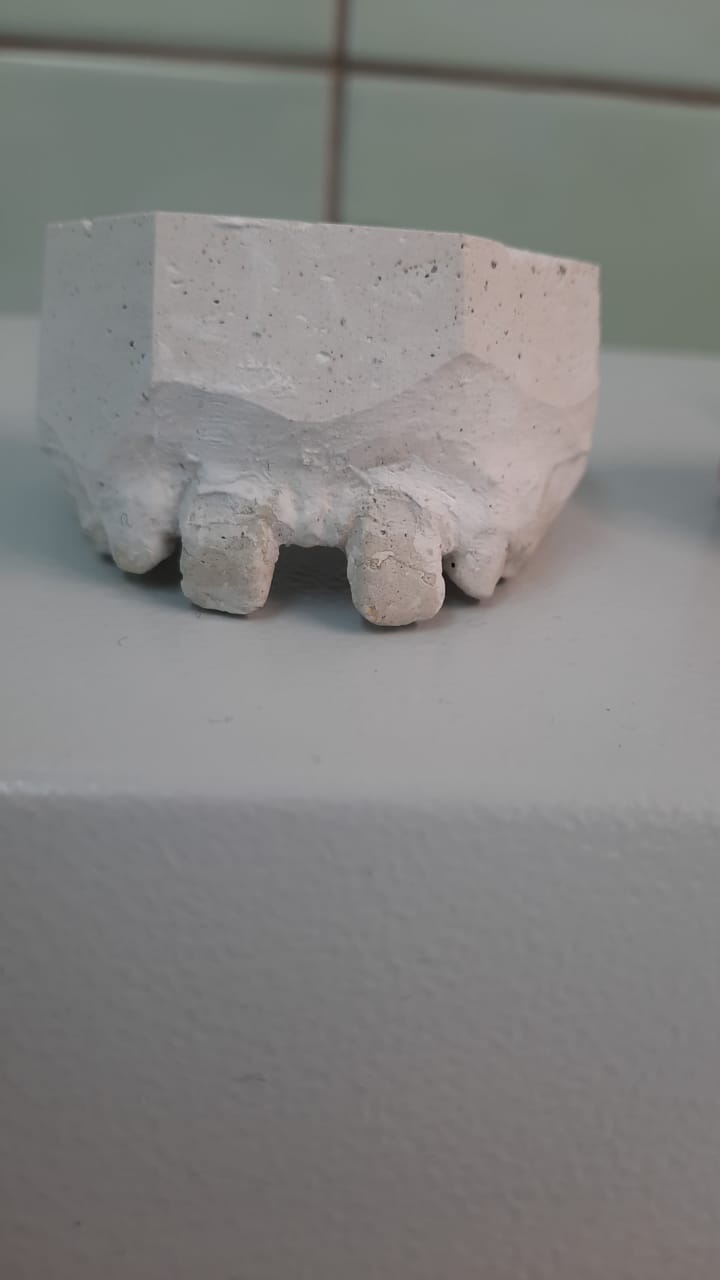 Рисунок 1 – контрольно-диагностическая модель до лечения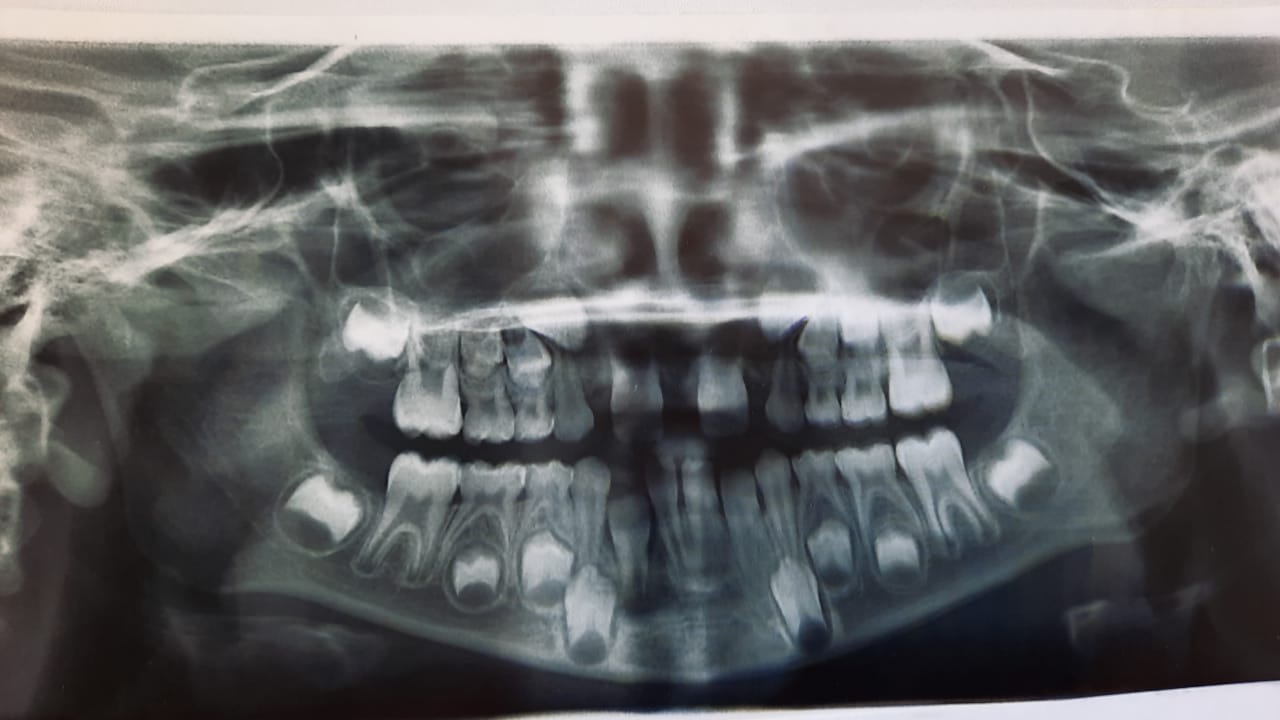 Рисунок 2- Ортопантомограмма до лечения.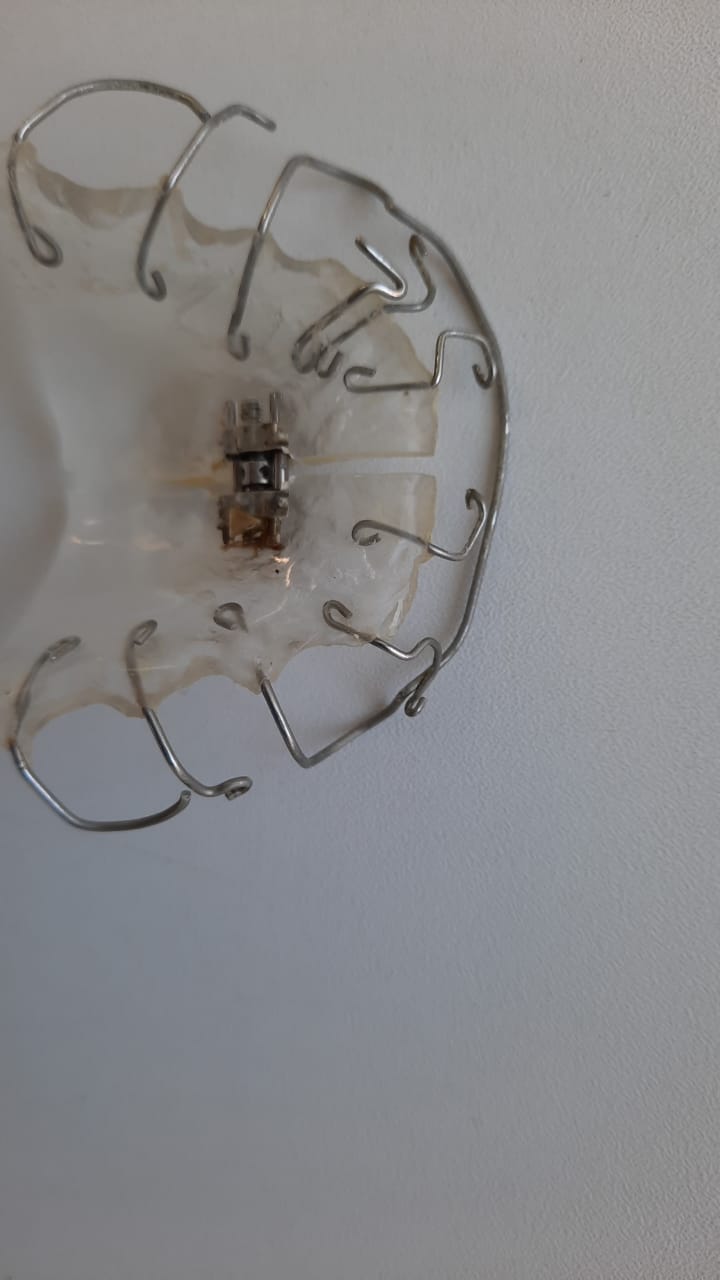 Рисунок 3 – Съемный аппарат.Срок лечения – 4 года.Результат лечения предоставлен на рисунках 4, 5.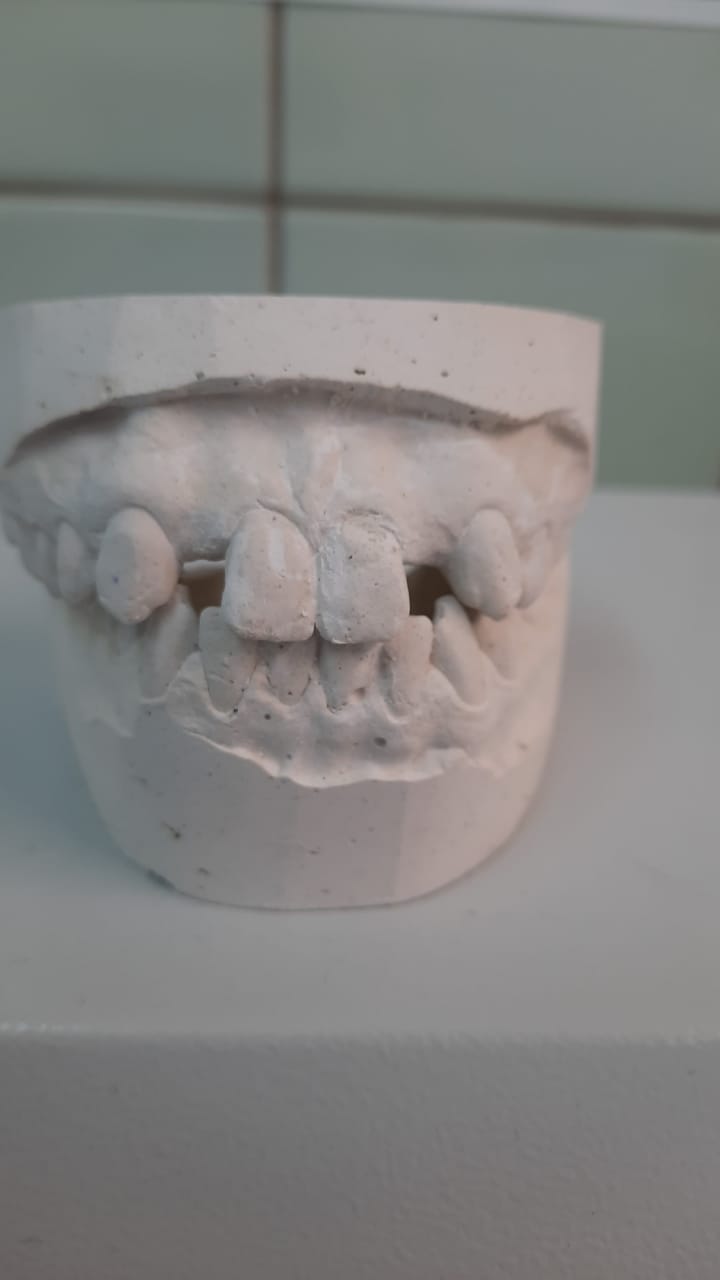 Рисунок 4 – Контрольно-диагностическая модель после лечения.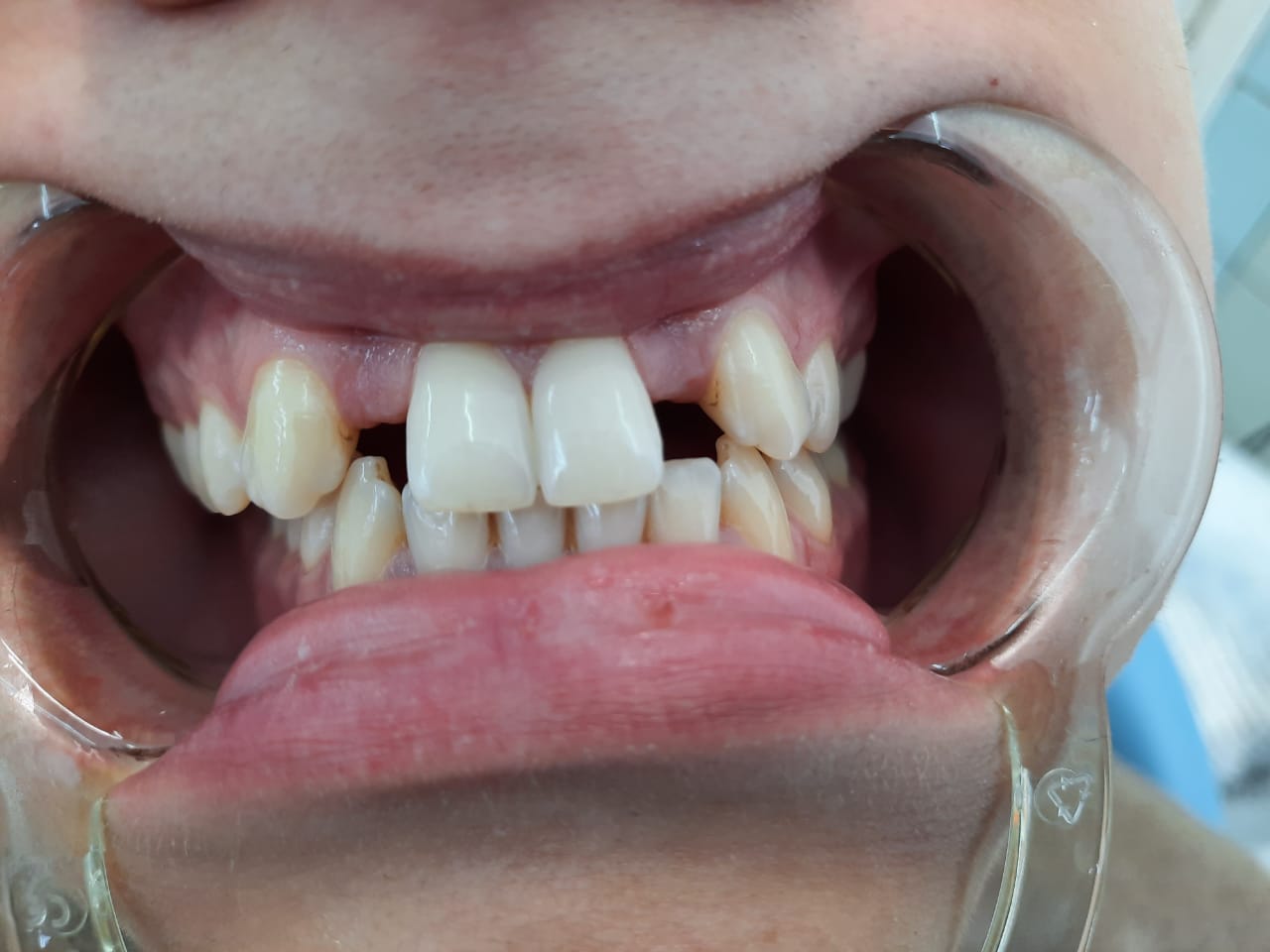 Рисунок 5 – Фотография после леченияВ данный момент пациент носит профилактический протез, представленный на рисунке 5, с замещением 1.2 и 2.2 зубов до 18 лет. По достижении 18 лет планируется имплантация.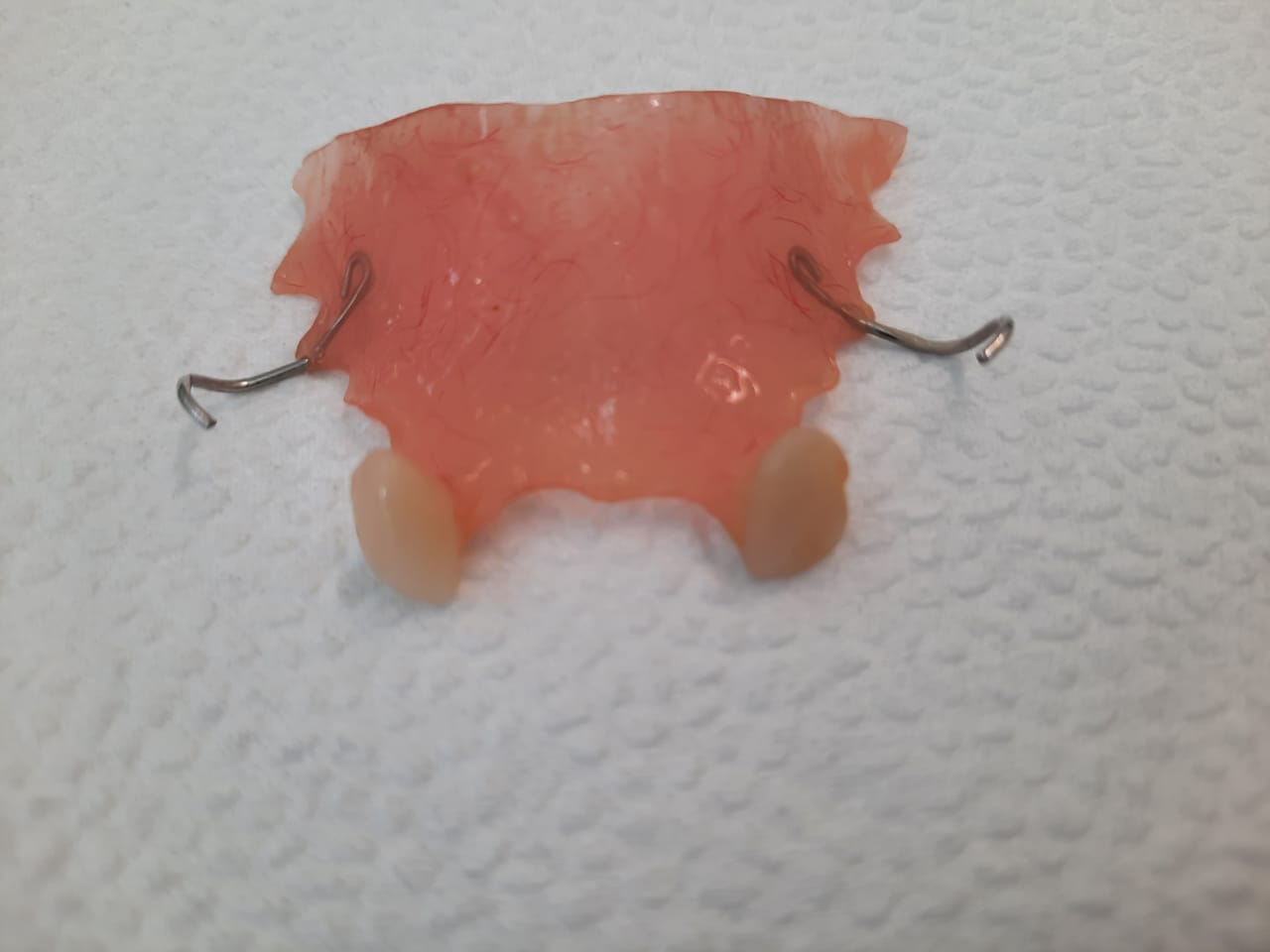 Рисунок 6 – Профилактический протез.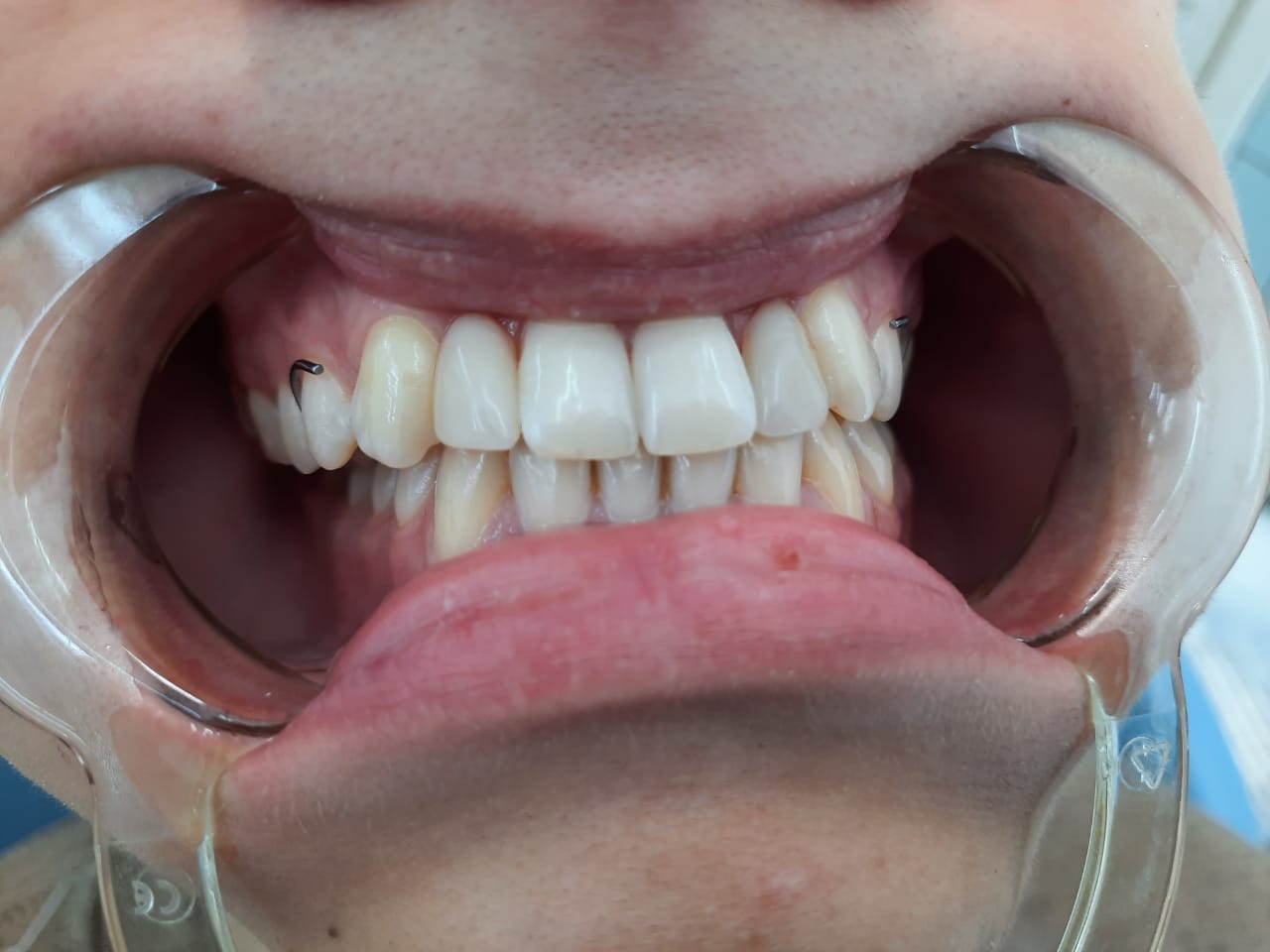 Рисунок 7 – Фотография  с  профилактическим протезом.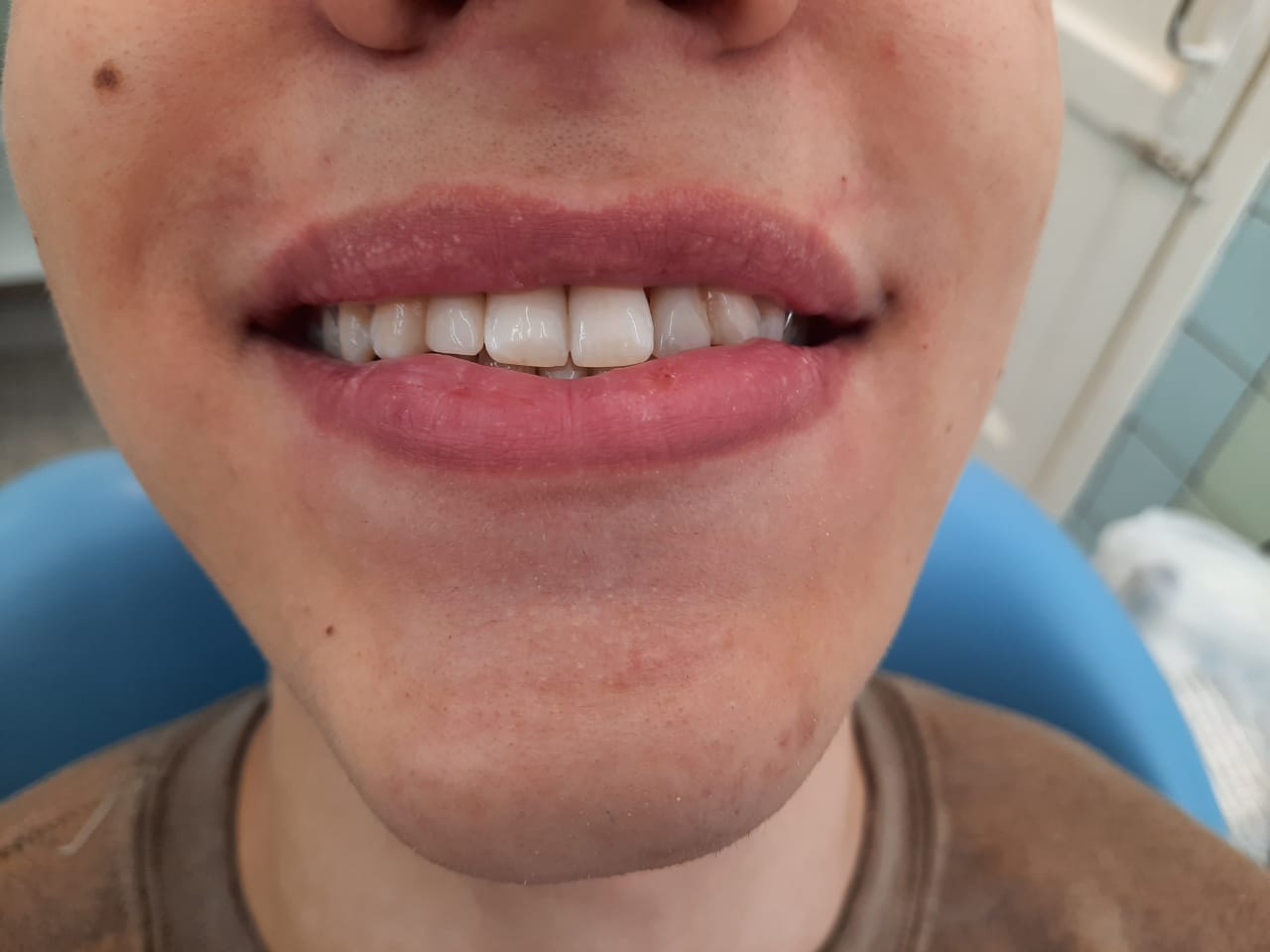 Рисунок 8 – фотография  после лечения.